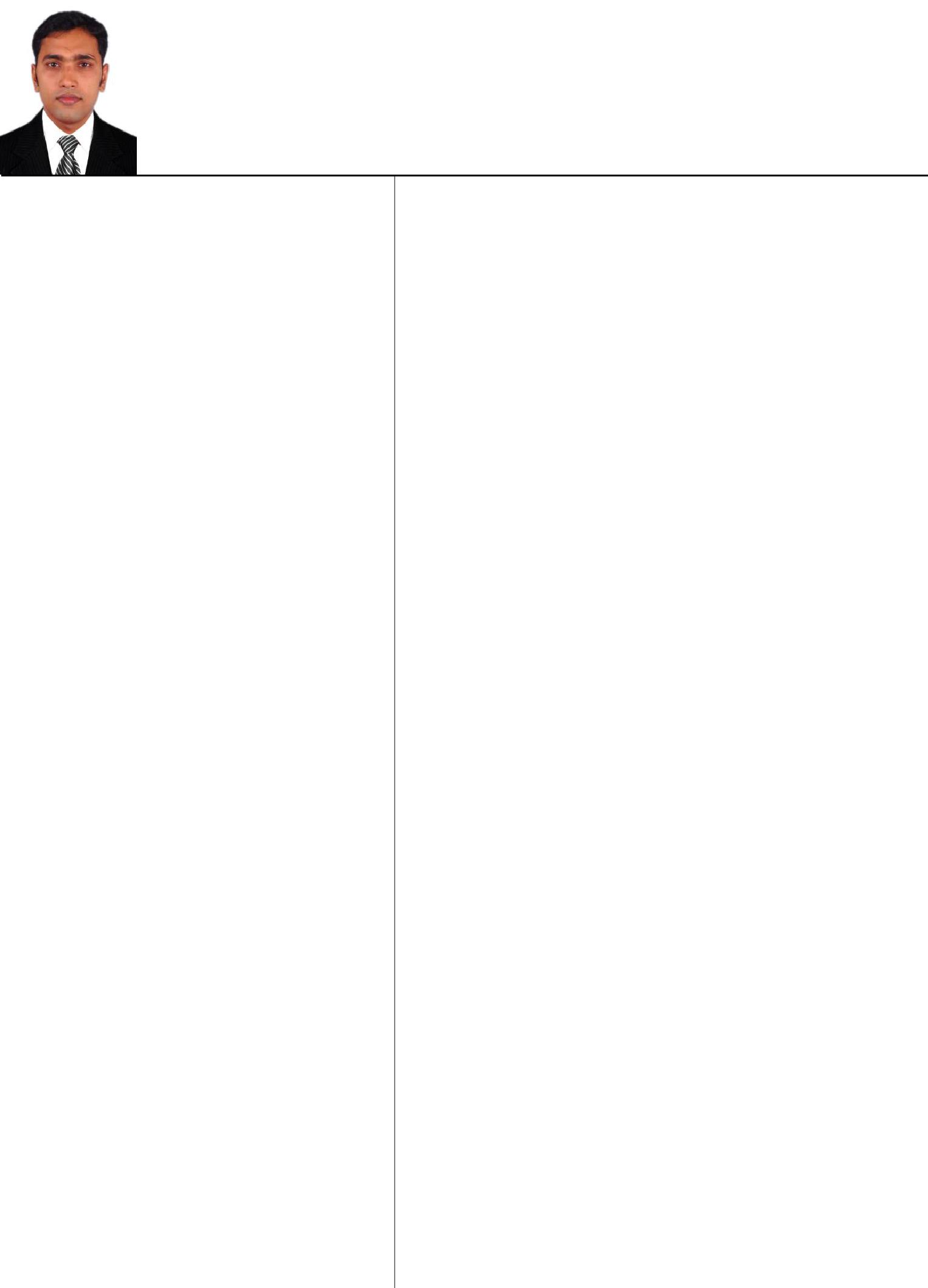 SHAHEER ArchitectEmail: shaheer.337965@2freemail.com AREAS OF EXPERTISEArchitectural designDrafting skillsPlanning regulationsHealth & SafetyBuilding regulationsSustainable environmentalSolutionsSite inspectionsAuto CadPhotoshopCAREER STATEMENT“I feel that my three greatest strengths are firstly my ability to have a clear understanding of the needs of client. Secondly the satisfaction I get from being involved in a building project. Finally my passion for being involved in creating buildings that could last for decades and knowing that they will make a positive impact on people’s lives and the environment.”SHAHEERPERSONAL SUMMARYA team player with excellent communication skills and academic qualifications, who has recently graduated with a degree in civil engineering and architecture.Possessing a proven ability to ensure projected architectural designs are functional, safe and economical and meet the needs of the client. Excellent communication skills to keep in touch with clients to ensure that the project designs match their needsEasy going by nature and able to get along with both work colleagues and senior managers, currently looking for a suitable architect positionACADEMIC QUALIFICATIONSCAREER HISTORYKHALIFA ALFAHAD CONTRACTING, ABUDHABI-UAEArchitect - August 2016	PresentJYM GROUP W.L.L, DOHA – QATAR Architect - June 2012 - August 2014ADVANCE CONSTRUCTION FOR CONSULTANT ENGG MEP Draftsman Coordinator - Sep 2009 - Aug-2011COMPANY HISTORYOne of the leading companies in QATAR & KSA involved in construction is a specialist in building, civil works and electrical contracting maintenance. Through the complementary expertise in its network of companies and its business unit divisions, the jym group is involved in the three main stages of the value-creation chain: design, construction and operationPage 1 of 2SOFTWARE EXPOSUREOperating System: Windows XP, Windows 7,Windows 8CAD Tools (Lisp)	: AutoCAD 2005 -2014,3DStudio Max, Revit 2014Office tools	: MS word, MS excel, MSPowerPointHardware proficiency : Assembling systems,PERSONAL SKILLS AND COMPETENCIESArchitects primarily act as a consultant between Project Manager and the Client.Performs design and construction management skills during the project’s life cycle.Prepares technical reports, progress reports, special studies and cost estimates for the projects.Participates equitably in the development and implementation of the Division/project goals and objectives.Coordinates with the Project Manager and other site Engineer for architectural design efforts with civil and MEP design and systems.Prepares tender analysis report and negotiate with contractors.PROJECTSUAEAl Wathba Prison – Abu Dhabi, UAE (A1, A2, A3)Dewan Ruler’s Representative for Western RegionQATARAl Wajbah Palace - Doha, QatarGazebo - Intercontinental Hotels - Doha, QatarTariq Al Jaidah Villa - Doha, QatarAl Mana Center Renovation - Doha, QatarRest House& Servent Quarter - Shahaniya, QatarKSADUTIES AND RESPONSIBILITIESLiaise with Architects in order to create drawings using AutoCAD.Ensure work is carried out in accordance to the design through checking.Lead a team of drafters when required and check their work to ensure it is of high quality.Participate in relevant training when requested in order to maintain skills such as keeping abreast of new versions of AutoCAD and 3ds Max, and participating in lessons on this.Carry out site inspections when required.Ensure that all incoming and outgoing drawings and information is filed. This includes, but is not limited to, emails, attachments, and extra information.Communicate with both internal and external parties in a professional and diligent manner.Keep fellow team members and project managers informed of workload and deadlines to help with the delegation of work.Attend and participate in any meetings as requested.Record work hours using Timesheet software.Page 2 of 2Diploma In Architecture2008-2009NCVT -Board Of Education IndiaB Tech In Civil Engineering2004-2008SRM University, Tamil Nadu, IndiaPlus-Two2002-2004Board Of Education KeralaS.S.L.C2002Board Of Education KeralaSoftware InstallationsPERSONAL DETAILSPERSONAL DETAILSPERSONAL DETAILSDate of birth::28/05/1986.Marital Status::Single.Health::Good.Languages::English, Hindi,Arabic, Malayalam.Nationality::Indian.Visa Status::Visit visaDriving License::46/4075/2004Religion::Islam.Executive Villa, NajranKSA  Ministry Of Health, Najran  Ministry Of Health, NajranKSA  Ali Bisher Villa, Najran  Ali Bisher Villa, NajranKSAHapoona MunicipalityKSA  Ali Hasan Al Yami Villa  Ali Hasan Al Yami VillaKSA